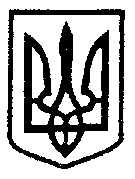 МІНІСТЕРСТВО ОСВІТИ І НАУКИ, МОЛОДІ ТА СПОРТУ УКРАЇНИМІНІСТЕРСТВО ОХОРОНИ ЗДОРОВ'Я УКРАЇНИН А К А З26.02.2013  N 202/165Зареєстровано в Міністерстві  юстиції України 20 березня 2013 р.за N 440/22972Про затвердження Змін до Інструкціїз організації харчування дітейу дошкільних навчальних закладахВідповідно до підпункту 8 пункту 4 Положення про Міністерство освіти і науки, молоді та спорту України, затвердженого Указом Президента України від 08 квітня 2011 року N 410 (410/2011), та підпункту 6 пункту 4 Положення про Міністерство охорони здоров'я України, затвердженого Указом Президента України від 13 квітня 2011 року N 467 ( 467/2011 ), Н А К А З У Є М О: 1. Затвердити Зміни до Інструкції з організації харчування дітей у дошкільних навчальних закладах, затвердженої наказом Міністерства освіти і науки України, Міністерства охорони здоров'я України від 17 квітня 2006 року N 298/227 (z0523-06), зареєстрованої у Міністерстві юстиції України 05 травня 2006 року за N 523/12397, що додаються. 2. Департаменту загальної середньої та дошкільної освіти Міністерства освіти і науки, молоді та спорту України (Єресько О.В.) забезпечити державну реєстрацію цього наказу в установленому законодавством порядку в Міністерстві юстиції України. 3. Міністерствам освіти і науки, молоді та спорту, охорони здоров'я Автономної Республіки Крим, управлінням освіти і науки, головним управлінням, департаментам освіти і науки (молоді та спорту), охорони здоров'я обласних, Київської та Севастопольської міських Державних адміністрацій, Державній санітарно-епідеміологічній службі України довести Зміни до Інструкції з організації харчування дітей у дошкільних навчальних закладах до відома місцевих органів управління освітою, територіальних органів Державної санітарно-епідеміологічної служби України, керівників дошкільних навчальних закладів і забезпечити виконання цієї Інструкції з урахуванням внесених змін. 4. Контроль за виконанням цього наказу покласти на заступника Міністра освіти і науки, молоді та спорту України Жебровського Б.М., першого заступника Міністра охорони здоров'я України Качура О.Ю., Голову Державної санітарно-епідеміологічної служби України, головного державного санітарного лікаря України Пономаренка А.М. 5. Цей наказ набирає чинності з дня його офіційного опублікування. Міністр освіти і науки, молоді та спорту України					Д.В.Табачник Міністр охорони здоров'я України								Р.В.Богатирьова ЗАТВЕРДЖЕНОНаказ Міністерства освітиі науки, молоді та спортуУкраїни,Міністерства охорониздоров'я України26.02.2013  N 202/165Зареєстровано в Міністерстві юстиції України 20 березня 2013 р. за N 440/22972ЗМІНИдо Інструкції з організації харчування дітей у дошкільних навчальних закладах ( z0523-06 )1. У главі 1: 1.1. Пункт 1.3 викласти в такій редакції: "1.3. У дошкільних навчальних закладах компенсуючого типу (групах)  залежно від профілю закладу,  для дітей,  народжених від батьків,  які постраждали під час аварії  на  Чорнобильській  АЕС, режим  харчування  повинен  бути  4- або 5-разовим за призначенням лікаря". 1.2. У таблиці "Орієнтовний об'єм готових  страв  та  окремих продуктів  для  дітей  різних  вікових груп (у грамах)" пункту 1.6 слова і цифри "Від 2 до 3 років";  "Від 4  до  5  років"  замінити словами  і  цифрами  "Від  1  до  3  років";  "Від  3  до 5 років" відповідно. 1.3. Пункт 1.12 викласти в такій редакції: "1.12. Раціональне харчування в  дошкільному  навчальному закладі передбачає обов'язкове складання меню. Примірне двотижневе меню  складається на зимово-весняний і літньо-осінній періоди року або на кожен сезон року окремо та  погоджується  з  територіальним органом  Державної  санітарно-епідеміологічної  служби  України  і затверджується керівником навчального закладу (додаток 1).  У разі внесення  змін  примірне  двотижневе  меню повторно погоджується з територіальним органом Державної санітарно-епідеміологічної служби України.   Примірне  двотижневе  меню  складається  з  урахуванням забезпечення  сезонними   продуктами:   свіжими   (консервованими, квашеними)  овочами,  ягодами,  фруктами  (сухофруктами),  соками, варенням тощо.  Як приправи і спеції у літній  і  зимовий  періоди року дозволяється використовувати зелень петрушки,  кропу, селери, цибулі,  часнику тощо,  лавровий  лист,  сік  лимона  або  лимонну кислоту.  Зелень  може  бути парниковою або вирощеною у відкритому ґрунті.  У  харчуванні  дітей  забороняється  застосування   оцту, натуральної кави, напоїв з неї.". 1.4. В  абзаці другому пункту 1.13 слово та цифру "додаток 1" замінити словом та цифрою "додаток 2". У зв'язку з цим додаток 1 вважати додатком 2. 1.5. Перше речення абзацу першого пункту 1.19 після слів "які харчуються згідно із заявами на ім'я керівника" доповнити  словами ",  які включають у себе замовлення на комплексний обід або тільки першу і третю страви". 1.6. Друге речення абзацу  першого  пункту  1.20  після  слів "накладною та записом у" доповнити словом "додатковій". 1.7. Четверте  речення  абзацу першого пункту 1.24 викласти в такій редакції:  "Проби  відбирають  в  об'ємі  порцій  для  дітей молодшої   вікової  групи  (від  1  до  3  років),  зберігають  на харчоблоці у холодильнику  при  температурі  +4  -  +8 град.С   із зазначенням дати та часу відбирання.". 1.8. Перше   речення   пункту  1.26  після  слів  "у  групах" доповнити словом ", їдальнях". 1.9. Пункт 1.30 викласти в такій редакції: "1.30. Для   контролю   за   дотриманням   норм   харчування, затверджених постановою      Кабінету      Міністрів       України від 22   листопада   2004   року  N  1591  (  1591-2004-п  )  "Про затвердження норм харчування у навчальних та оздоровчих закладах", медсестра веде    журнал    обліку   виконання   норм   харчування (додаток 9),  який заповнюється лише після внесення змін у щоденне меню-розклад  або  написання додаткового.  На підставі даних цього журналу кожні десять днів проводиться аналіз якості харчування,  а при необхідності - його корекція.  При підрахунках норм харчування використовуються норми заміни деяких продуктів (додаток  10).  При повному  дотриманні  норм  харчування  не  проводиться  розрахунок хімічного складу раціонів харчування,  оскільки затверджені  норми харчування  мають  хімічний  склад,  що  відповідає  фізіологічним потребам дітей в  основних  харчових  речовинах  та  енергії.  При недотриманні  норм  харчування  до  кінця місяця з метою подальшої корекції  харчування  необхідно  проводити   розрахунок   основних інгредієнтів   їжі   (білків,   жирів  і  вуглеводів)  у  раціонах харчування  дітей  відповідно  до  таблиці  хімічного  складу   та енергетичної цінності деяких продуктів харчування (додаток 11).". 1.10. Пункти 1.31, 1.32 виключити. У зв'язку  з  цим   пункти   1.33-1.39   вважати   відповідно пунктами 1.31-1.37. 1.11. Пункти 1.31, 1.32 викласти в такій редакції: "1.31. Проведення  вітамінізації  в   дошкільних   навчальних закладах  полівітамінними препаратами можливе лише за призначенням лікаря-педіатра  в  умовах   ускладнення   епідемічної   ситуації: епідемія    грипу,    спалахи    респіраторно-вірусних   інфекцій. Полівітаміни видають дітям віком від 2-х років під час сніданку чи обіду.1.32. З    метою    нормалізації    функціонального     стану мікробіоценозу  організму,  особливо  у  тих  дітей,  у  яких були захворювання  або  порушення  функції  шлунково-кишкового   тракту (гастрити,    дискінезії    жовчовивідних   шляхів,   холецистити, панкреатити,  ентероколіти тощо),  необхідно  включати  у  раціони кисломолочні напої (кефір, нарине, ряжанку, йогурти тощо).". 1.12. У пункті 1.35: у першому реченні слово та цифри "додаток 15" замінити словом та цифрами "додаток 12"; у другому реченні слова "здійснює С-вітамінізацію" виключити; слово та   цифри   "додаток   11"   замінити   словом  та  цифрами "додаток 13"; 1.13. У пункті 1.36 слово  та  цифри  "додаток  12"  замінити словом та цифрами "додаток 14". 1.14. Перше  речення  пункту  1.37 після слів "і вихід страв" доповнити словом і цифрами "(додаток 15)". 2. У третьому реченні пункту  2.2  глави  2  слово  та  цифри "додаток 13" замінити словом та цифрами "додаток 16". 3. Перше  речення  пункту  3.1  глави  3  після слів "лікарем закладу"  доповнити  словами  "або  відповідного  профілю  закладу охорони здоров'я". 4. У главі 4: 4.1. У пункті 4.4: третє речення після  слів  "державних  стандартів"  доповнити словами     "та     мати     позитивний     висновок     державної санітарно-епідеміологічної експертизи."; шосте речення  після  слів  "комітетів  (комісій)"  доповнити словами "або на підставі укладених договорів". 4.2. Перше речення  пункту  4.15  після  слів  та  цифр  "сир кисломолочний  -  жирністю від 9%  (напівжирний) до 18%" доповнити словами та цифрами "сметана - жирністю 15%, 20%". 4.3. У  третьому  реченні  пункту   4.21   слово   та   цифри "додаток 14" замінити словом та цифрами "додаток 17". 4.4. Пункт  4.24  доповнити  новим  реченням  такого  змісту: "Норми  втрати  маси  продуктів  і  страв  при  термічній  обробці наведено у додатку 18 до цієї Інструкції.". 4.5. У  шостому  реченні  абзацу другого пункту 4.26 слово та цифри "додаток 16" замінити словом та цифрами "додаток 19". 5. У главі 5: 5.1. Пункт 5.3 викласти в такій редакції: "5.3. У приміщенні харчоблоку, їдальні, буфетних груп повинні бути інструкції щодо правил миття кухонного посуду,  інвентарю  та обладнання.   Мийні  засоби,  які  використовуються  у  дошкільних навчальних закладах,  повинні мати позитивний  висновок  державної санітарно-епідеміологічної експертизи про дозвіл на застосування в навчальних закладах.". 5.2. Пункт 5.14 викласти в такій редакції: "5.14. Усі  приміщення  харчоблоку  необхідно щодня прибирати (витирати пил,  мити підлогу тощо) з використанням мийних засобів, які мають позитивний висновок державної санітарно-епідеміологічної експертизи та дозволені до  застосування  у  навчальних  закладах. Один раз на місяць проводиться генеральне прибирання (опалювальних приладів,  підвіконь,  стін  тощо)  із  застосуванням   мийних   і дезінфекційних  засобів,  дозволених  до застосування у навчальних закладах в установленому законодавством порядку.". 5.3. Перше речення пункту 5.16 викласти в такій редакції:  "У приміщенні  харчоблоку,  їдальні,  буфетних  груп  не допускається наявність  комах  і  гризунів,  дозволяється  використання  тільки механічних засобів боротьби з ними,  хімічних препаратів (принад), зареєстрованих   в   установленому   законодавством   порядку   та дозволених  державною  санітарно-епідеміологічною  експертизою  до застосування в навчальних  закладах  лише  за  наявності  захисних контейнерів.". 5.4. Доповнити главу новим пунктом такого змісту: "5.19. Уся документація з організації харчування повинна бути пронумерована,   прошнурована,   завірена   підписом  керівника  і печаткою закладу та зберігатися 1 рік.  Книга  складського  обліку продуктів   харчування   та   журнал   обліку  відходів  продуктів харчування зберігаються 2 роки.". 6. У  тексті   Інструкції   слова   "територіальна   установа державної  санітарно-епідеміологічної  служби"  в  усіх  відмінках замінити     словами     "територіальний      орган      Державної санітарно-епідеміологічної служби" у відповідних відмінках. 7. У   тексті   Інструкції  слова  "дозволених  Міністерством охорони здоров'я України" в усіх відмінках замінити  словами  "які мають  позитивний  висновок  державної  санітарно-епідеміологічної експертизи" у відповідних відмінках. 8. Додаток 6 викласти в новій редакції, що додається. 9. Доповнити Інструкцію ( z0523-06 ) після  додатка  9  новим додатком 10, що додається. У зв'язку з цим додатки 10-17 вважати додатками 11-18. 10. Доповнити Інструкцію ( z0523-06 ) після додатку 14  новим додатком 15. У зв'язку з цим додатки 15-18 вважати додатками 16-19. 11. Доповнити Інструкцію ( z0523-06 ) після додатка 17  новим додатком 18. У зв'язку з цим додатки 18, 19 вважати додатками 19, 20. 12. Додаток 20 виключити. Директор департаменту загальної середньої та дошкільної освіти			 О.В.Єресько Начальник Управління громадського здоров'я						А.А.Григоренко Додаток 6до Інструкції з організаціїхарчування дітейу дошкільних навчальнихзакладахПИТОМА ВАГАнеїстівної частини харчових продуктівпри їх холодній кулінарній обробці                                      Додаток 10до Інструкції з організаціїхарчування дітейу дошкільних навчальнихзакладахНОРМИзаміни деяких продуктів                                      Додаток 15до Інструкції з організаціїхарчування дітейу дошкільних навчальнихзакладахНОРМИводи та солі для варки каш на 1 кг крупи                                      Додаток 18до Інструкції  з організаціїхарчування дітейу дошкільних навчальнихзакладахНОРМИвтрати маси продуктів і стравпри термічній обробці (%)Примітка. При  випіканні  з дріжджового тіста виріб втрачає в середньому 11%  (ватрушка з сиром - 15%, пиріжки з повидлом - 13%, пиріжки  з  відвареним  м'ясом,  випечені - 10%,  оладки смажені - 15%).ПродуктиНеїстівна частина(% загальної товарної маси продукту)Крупи1Бобові0,5Картопляз 01.08 по 30.10 - 25з 31.10 по 31.12 - 30з 01.01 по 28.02 - 35з 29.02 по 01.08 - 40Буряк, морквадо 01.01 - 20з 01.01 - 25Овочі свіжі:  баклажани  цибуля ріпчаста  часник  кабачки, перець солодкий, капуста цвітна, корінь пертушки, ревінь черешковий  капуста білокачанна, цибуля зелена, петрушка  зелень, салат, щавель, редис  корінь селери  гарбуз   кавун  диня  помідори (ґрунтові, парникові)  огірки (ґрунтові, парникові)1016162520252030 40 36 5 7 Огірки, помідори квашені20 Капуста квашена 30 Горошок зелений консервований 35 Фрукти свіжі (у середньому)12 Цитрусові (у середньому)30-40 Банани 30 М'ясо:  яловичина I категорії  яловичина II категорії  свинина м'ясна  кріль  кури I категорії напівпатрані  стегенця курячі  печінка (яловича, свиняча)  язик яловичий2530152739247-38Риба:  окунь морський  мойва, скумбрія, хек, щука, путасу  минтай, льодяна риба, пікша  ставрида, тріска, оселедець солений  сайда, мерлуза (філе)4942-4552-545110-15Сосиски молочні, ковбаса варена вищого та першого ґатунків 1-1,5Сардельки вищого та першого ґатунків 0Ковбаса варена вищого або першого ґатунку1Сир твердих сортів3Яйце куряче13ПродуктМаса (г)Продукт-замінникМаса (г)М'ясо яловиче100М'ясо кролика96Печінка яловича 116Печінка свиняча107Кури I категорії110Кури II категорії97Риба (тріска)125Сир кисломолочний120Молоко нормалізоване 100Молоко сухе цільне в герметичній упаковці11Молоко сухе знежирене7.5Молоко згущене з цукром40Сир кисломолочний 9%17М'ясо (яловичина I кат.)14М'ясо (яловичина II кат.)17Риба (тріска)17.5Сир твердий12.5Яйце куряче22Сир кисломолочний 9%100М'ясо яловиче83Риба (тріска)105Яйце куряче (1 шт.)41Сир кисломолочний31М'ясо (яловичина)26Риба (тріска)30Молоко цільне186Сир твердий20Яєчний порошок11.5Риба (тріска)100М'ясо (яловичина)87Сир кисломолочний105Картопля100Капуста білокачанна111Капуста цвітна80Морква154Буряк118Бобові33Горошок зелений40Горошок зелений консервований64Кабачки300Яблука свіжі100Яблука консервовані 200Сік яблучний90Сік виноградний 133Сік сливовий133Сухофрукти:яблукачорносливкурагародзинки1217822КашаВода, лСіль, гр.Привар, %Вихід, кгВологість, %Гречана:розсипчаста в'язка1,523,2021401103002,104,006079Пшенична, пшоняна:розсипчаста| в'язкарідка1,803,204,202540501503004002,504,005,00667983Рисова:розсипчаста| в'язкарідка2,103,705,702845651803505502,804,506,50708187Манна:в'язкарідка3,705,7045653505504,506,508187«Геркулес»:в'язкарідка3,204,2040503004004,005,007883Перлова, ячна:розсипчаста| в'язка2,403,7030452003503,004,507280Макаронні вироби6,00503003,0060Найменування продуктів і стравВтрати при тепловій обробці (%)Втрати при тепловій обробці (%)М'ЯСО ТА М'ЯСНІ ПРОДУКТИМ'ЯСО ТА М'ЯСНІ ПРОДУКТИМ'ЯСО ТА М'ЯСНІ ПРОДУКТИВідварна яловичина:відварювання великими шматкамивідварювання дрібними шматками38373837Бефстроганов, тушкований, запечений у соусі:тушкуваннязапікання20102010М'ясо, тушковане в соусі2020Гуляш, тушкований з відвареного м'яса:відварюваннятушкування38203820М'ясо, смажене дрібними шматками3737Запіканка картопляна з відвареним м'ясом:відварюванняпротираннязапікання382-314382-314Котлети (биточки) парові1212Котлети (биточки) смажені1919Пудинг рисовий з відвареним протертим м'ясом, запечений:відварюванняпротираннязапікання382-314382-314Суфле з відвареного м'яса парове:відварювання м'ясапротираннявідварювання суфле на пару382-38382-38Фрикадельки м'ясні парові1515Фрикадельки м'ясні (кнелі) відварні2424Сосиски, ковбаса відварені00Сосиски, ковбаса смажені1010ПТИЦЯПТИЦЯПТИЦЯКурка відварена (тушкою)видалення спинної кістки після відварюванняпорціювання28632863Котлети (биточки) парові 1212Суфле парове з відвареної курки:відварювання тушкоювидалення кістоквідварювання суфле на пару28682868ПЕЧІНКАПЕЧІНКАПЕЧІНКАПечінка смажена 3232Печінка тушкована3232Печінка, тушкована в соусі2020Оладки з яловичої печінки смажені:протирання22РИБАРИБАРИБАРиба відварена1818Риба смажена1616Суфле рибне:припусканняпротираннязапікання1831518315Риба, запечена в соусі:припусканнязапікання в соусі18101810Риба, тушкована в маринаді:припусканнятушкування18201820Котлети (биточки) рибні парові:протираннявідварювання на пару215215Котлети (биточки) рибні смажені:протирання22Кнелі рибні відварені:протираннявідварювання216216МОЛОКО ТА МОЛОЧНІ ПРОДУКТИМОЛОКО ТА МОЛОЧНІ ПРОДУКТИМОЛОКО ТА МОЛОЧНІ ПРОДУКТИМолоко кип'ячене55Суфле (пудинг) з кисломолочного сиру на пару:запікання 1010Сирники запечені 1515Сирники смажені1212Вареники ліниві з жирного кисломолочного сиру:відварювання99Вареники ліниві з н/жирного кисломолочного сиру:відварювання55Омлет паровий88Омлет запечений 1212Овочі, тушковані під молочним соусом77Рагу з овочів1010СТРАВИ З КАРТОПЛІСТРАВИ З КАРТОПЛІСТРАВИ З КАРТОПЛІКартопля відварена33Рагу з тушкованою картоплею:тушкування1717Картопля запечена2020Картопля, запечена в молочному соусі:запікання1010Картопля смажена3131Картопляне пюре:відварюванняпротирання33-533-5Котлети картопляні запечені:відварюванняпротираннязапікання33-51033-510Оладки з сирої картоплі:протираннясмаження324324Зрази картопляні запечені:відварюванняпротираннязапікання33-51033-510Запіканка картопляна, рулет:відварюванняпротираннязапікання33-51133-511Картопля відварена молода66СТРАВИ З КАПУСТИСТРАВИ З КАПУСТИСТРАВИ З КАПУСТИКапуста б/к, відварена великим шматкомКапуста б/к, відварена великим шматком8Капуста припущенаКапуста припущена10Капуста тушкованаКапуста тушкована21Капуста відварена, запечена в молочному соусі:відварюваннязапіканняКапуста відварена, запечена в молочному соусі:відварюваннязапікання815Капуста, тушкована в молоціКапуста, тушкована в молоці13Котлети з капусти смажені:припускання Котлети з капусти смажені:припускання 10Котлети з капусти запечені:припусканнязапіканняКотлети з капусти запечені:припусканнязапікання1015Голубці, фаршировані овочами та рисом:відварюваннязапіканнятушкуванняГолубці, фаршировані овочами та рисом:відварюваннязапіканнятушкування82219Капуста цвітна, запечена в молочному соусі:відварюваннязапіканняКапуста цвітна, запечена в молочному соусі:відварюваннязапікання1016СТРАВИ З МОРКВИСТРАВИ З МОРКВИСТРАВИ З МОРКВИМорква відваренаМорква відварена0.5Морква тушкованаМорква тушкована8Морква припущенаМорква припущена8Морква припущена; запеченаМорква припущена; запечена32Котлети з моркви запечені:припусканнязапіканняКотлети з моркви запечені:припусканнязапікання815СТРАВИ З КАБАЧКІВСТРАВИ З КАБАЧКІВСТРАВИ З КАБАЧКІВКабачки відварені; припущені до готовностіКабачки відварені; припущені до готовності22Кабачки, відварені до напівготовностіКабачки, відварені до напівготовності10Кабачки, смажені  шматочками в сухаряхКабачки, смажені  шматочками в сухарях33Кабачки тушкованіКабачки тушковані22Кабачки, запечені в сметанному соусіКабачки, запечені в сметанному соусі25СТРАВИ З БУРЯКАСТРАВИ З БУРЯКАСТРАВИ З БУРЯКАБуряк тушений; запеченийБуряк тушений; запечений13Буряк відваренийБуряк відварений8ЗАПРАВКА З ЦИБУЛІЗАПРАВКА З ЦИБУЛІЗАПРАВКА З ЦИБУЛІЦибуля припущенаЦибуля припущена50Цибуля, смажена для супівЦибуля, смажена для супів20